Национальный проект «Образование»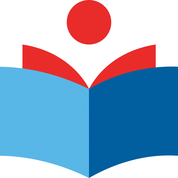 Национальный проект «Образование» – это инициатива, направленная на достижение двух ключевых задач. Первая – обеспечение глобальной конкурентоспособности российского образования и вхождение Российской Федерации в число 10 ведущих стран мира по качеству общего образования. Вторая – воспитание гармонично развитой и социально ответственной личности на основе духовно-нравственных ценностей народов Российской Федерации, исторических и национально-культурных традиций. Национальный проект предполагает реализацию 4 основных направлений развития системы образования: обновление его содержания, создание необходимой современной инфраструктуры, подготовка соответствующих профессиональных кадров, их переподготовка и повышение квалификации, а также создание наиболее эффективных механизмов управления этой сферой. Сроки реализации: 01.01.2019 - 31.12.2024Федеральный проект «Цифровая образовательная среда»Задача проекта: создание современной и безопасной цифровой образовательной среды, обеспечивающей высокое качество и доступность образования всех видов и уровней.Главные цифры проекта (к 2024 году): внедрение целевой модели цифровой образовательной среды по всей стране, внедрение современных цифровых технологий в образовательные программы 25% общеобразовательных организаций 75 субъектов Российской Федерации для как минимум 500 тысяч детей, обеспечение 100% образовательных организаций в городах Интернетом со скоростью соединения не менее 100 Мб/с, в сельской местности – 50 Мб/с, создание сети центров цифрового образования, охватывающей в год не менее 136 тысяч детей.Общий бюджет проекта: более 79,8 млрд рублей